2.2. ПРОВЕКА ПАСПОРТОВПровера пасоша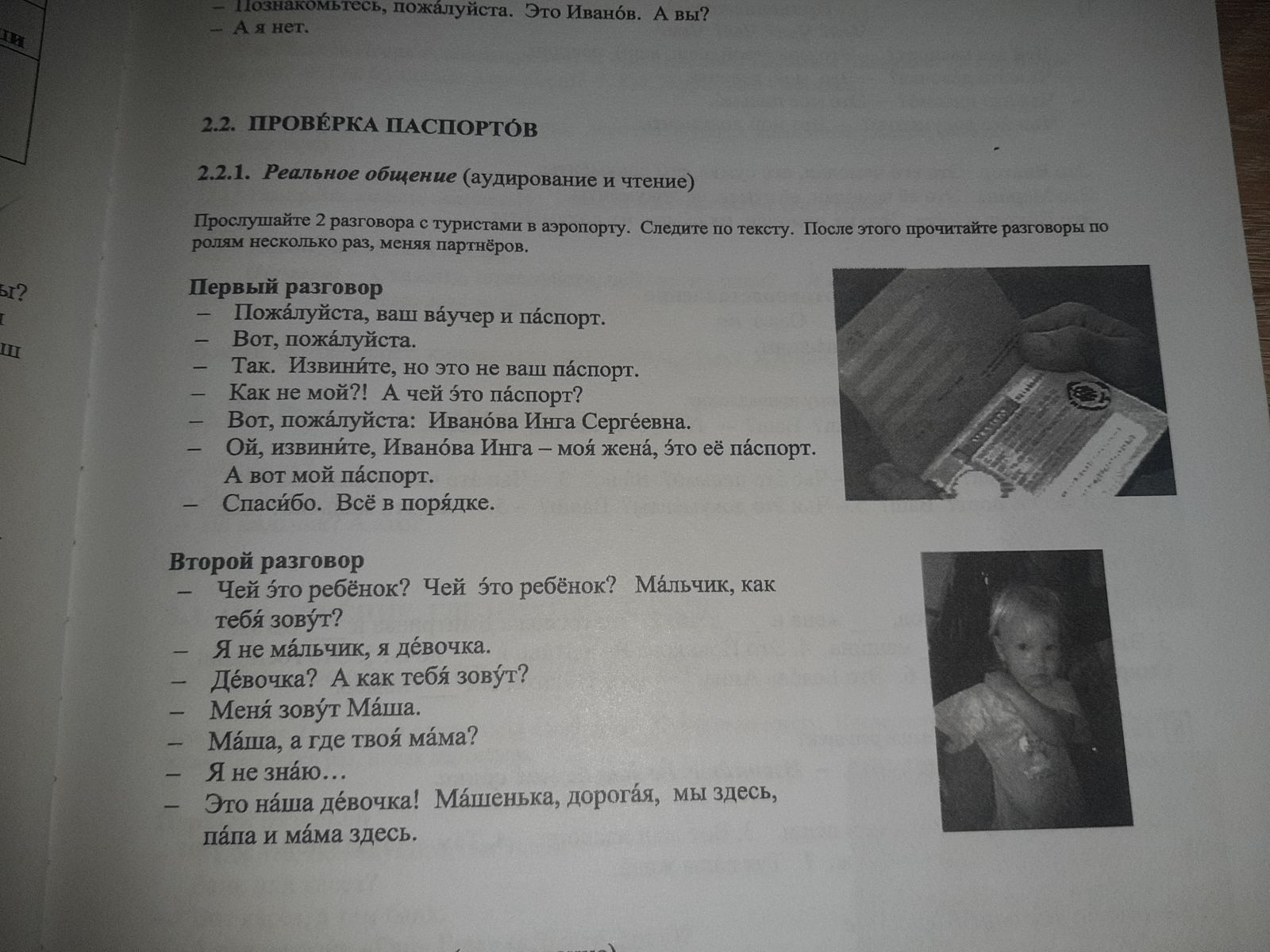 Лексика:ваучер / ваучерпаспорт / пасошкак / какочей / чијиизвините / извинитевсё в порядке / све је у редуребёнок / детемальчик / дечакдевочка / девојчицагде / гдекогда / кададорогая / драгаздесь / овдемама / мамапапа / тата